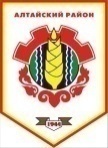 Российская ФедерацияРеспублика ХакасияСовет депутатов Аршановского сельсоветаАлтайского района Республики ХакасияРЕШЕНИЕ26.03.2013г.                                         с. Аршаново	                                  № 7В соответствии с Бюджетным Кодексом Российской Федерации,  приказом Министерства финансов  РФ от 21.12.2012г. № 171-Н «Об утверждении указаний о порядке применения бюджетной классификации Российской Федерации», статьи 29 Устава муниципального образования Аршановский сельсовет, Положением о бюджетном устройстве и бюджетном процессе в МО Аршановский сельсовет, Совет депутатов Аршановского сельсовета  Алтайского района Республики Хакасия,РЕШИЛ:Внести в решение Совета депутатов Аршановского сельсовета от 28.12.2012. г. № 57 «О бюджете муниципального образования Аршановский сельсовет на 2013 год и на плановый период 2014 и 2015 годов» следующие изменения и дополнения:В п. 1.1. статьи 1 цифры «7731,7» и «7823,7» заменить соответственно «8082,9» и «9384,8».В п.п.1 п. 1.7 статьи 1 приложение 1 «источники финансирования муниципального образования Аршановский сельсовет на 2013 год» изложить в новой редакции согласно приложению 1 к настоящему Решению.В п.п. 1 п. 2.1 статьи 2 изложить в новой редакции:2.1 Установить, что доходы бюджета на 2013 год и на плановый период 2014 и 2015 годов формируются за счёт:-налога на доходы физических лиц – по нормативу в размере 10 процентов доходов;-единого сельскохозяйственного налога – по нормативу в размере 50 процентов; -налога на имущество физических лиц   - по нормативу в размере 100 процентов доходов;-земельный налог  - по нормативу в размере 100 процентов доходов;-доходы от использования имущества, находящиеся в муниципальной собственности, за исключением имущества муниципальных бюджетных и автономных учреждений, а также имущества муниципальных унитарных предприятий, в том числе казенных, – по нормативу 100 процентов;-Государственная пошлина за совершение нотариальных действий должностными лицами органов местного самоуправления поселения,  уполномоченными в соответствии с законодательными актами Российской                            Федерации на совершение нотариальных действий за выдачу органом местного самоуправления поселения специального разрешения на движение по  автомобильной дороге транспортного средства, осуществляющих перевозки      опасных, тяжеловесных и (или) крупногабаритных грузов по нормативу 100 процентов;- до разграничения государственной собственности на землю:а) доходы от передачи в аренду земельных участков, государственная собственность на которые не разграничена и которые расположены в границах поселений, а также средства от продажи права на заключение договоров аренды указанных земельных участков – по нормативу 50 процентов;б) доходы от продажи земельных участков, государственная собственность на которые не разграничена и которые расположены в границах поселений – по нормативу 50 процентов;- после  разграничения государственной собственности на землю:а) доходы от продажи земельных участков, которые расположены в границах поселений, находятся в федеральной собственности и осуществление полномочий Российской Федерации по управлению и распоряжению которыми передано органом государственной власти субъектов Российской Федерации, – по нормативу не менее 50 процентов, если законодательством соответствующего субъекта Российской Федерации не установлено иное; - прочие неналоговые доходы бюджетов поселений по нормативу – 100 процентов;- налоговые доходы от федеральных налогов и сборов, в том числе налогов предусмотренных специальными налоговыми режимами, и (или) региональных налогов по нормативам отчислений, установленным органами государственной власти субъектов Российской Федерации в соответствии со статьей 58 настоящего Кодекса.- налоговые доходы от федеральных налогов и сборов, в том числе налогов, предусмотренных специальными налоговыми режимами, региональных и (или) местных налогов по нормативам отчислений, установленным представительными органами муниципальных районов в соответствии со статьей  63 настоящего Кодекса.В п.п.1 п.2.3  статьи 2 приложение 3 «Доходы бюджета муниципального образования Аршановский сельсовет на 2013 год» изложить в новой редакции согласно приложению 2 к настоящему Решению.В п.п.1 п.2.4 статьи 2 приложение 5 «Безвозмездные поступления бюджета муниципального образования Аршановский сельсовет на 2013 год» изложить в новой редакции согласно приложению 3 к настоящему Решению.В п.п.1. п.5.1. статьи 5 приложение 9 «Ведомственная структура расходов бюджета        муниципального образования Аршановский сельсовет на 2013 год» изложить в новой редакции согласно приложению 4 к настоящему Решению.В п.п.1. п.5.2. статьи 5 приложение 11 «Перечень муниципальных целевых программ, предусмотренных к финансированию из бюджета муниципального образования Аршановский сельсовет на 2013 год» изложить в новой редакции согласно приложению 5 к настоящему Решению. Контроль за исполнением данного Решения возложить на постоянную комиссию по бюджету, финансам и экономической политике (Сагалакова Е.Е.)Настоящее решение вступает в силу со дня его официального опубликования (обнародования).Глава Аршановского сельсовета                                                                Н.А. ТанбаевАлтайского района Республики ХакасияО  внесении изменений в решение Совета депутатов Аршановского сельсовета от 28.12.2012 г. № 57 «О    бюджете муниципального образования Аршановский сельсовет на 2013 год и на плановый период 2014 и 2015 годов»